РТ, Камско-устьинский р-он, п. Антоновка   		                 Вх. №___________ от _________20__г.       ул. Колхозная, д. 13,   ИНН 1622010359                                                                         Генеральному директору 							ООО «БАРС-Профи»							Салаеву М.В.Максим Вячеславович крепкий, надежный мужчина,Заботится о здоровье страныЩедро одевает людей в теплые, красивые сапоги!!!Уважаемый Максим Вячеславович!Спасибо за Вашу деятельность, Ваша работа помогает порадовать и обогреть жителей нашей республики и страны, с заботой о здоровье граждан подходите Вы к своему делу! Очень приятно, когда о коллективе, компании и их делах есть высокие отзывы в народе. Красивым делом занимаетесь! Обращается к Вам большой счастливый коллектив Центра Культурного Развития «Антоновские Сады». Основное направление нашей деятельности – воспитание детей, чтобы они росли здоровыми и раскрывали в мире красоту души. Могли поэтически и через разнообразное творчество выражать свои мысли, раскрывать свои таланты, заботиться о Родине, об окружающей природе и делать добрые дела (ухаживать за людьми, помогать друг другу).  Мы занимаемся с детьми  творчеством, регулярно проводим детские праздники, концерты, ставим с детьми спектакли, организовали и провели  природно-театральные, поэтические, конные, архитектурно-художественные, яхт-лагеря для детей; приводим в порядок  близлежащие окрестности и  берег Волги;   восстанавливаем  краснокнижные виды деревьев и растений в собственном питомнике «Лесной театр»; объединяем Мастеров; возрождаем деревню, создавая крепкие, дружные, счастливые семьи с природной, надежной основой.       В этом году мы выйграли гранд под названием "Театр - центр развития деревни" Теперь у нас будет сцена и музыкальные инструменты. Уже были выездные спектакли в районе и в Пензенской обл.За это время, в связи с увеличением количества детей и семей, мы построили детский сад "Ромашкино" Репортаж про нас: https://youtu.be/5UiMRYj5vEo про нас с 28 мин. Вместе мы посадили более 50 тысяч деревьев на 100 га https://vk.com/pervozdanniylesHYPERLINK "https://vk.com/pervozdanniyles;";  и это благодаря Вам, так как ваши сопаги позволяют сожать хоть целый день и чувствовать себя согретым вашим теплом и вниманием!!. Видио про посадку леса https://m.vk.com/video22568220_456239031?list=327221614b7c0f1e7cHYPERLINK "https://m.vk.com/video22568220_456239031?list=327221614b7c0f1e7c&from=wall1118634_2184"&HYPERLINK "https://m.vk.com/video22568220_456239031?list=327221614b7c0f1e7c&from=wall1118634_2184"from=wall1118634_2184В связи с этим, обращаемся к Вам снова с просьбой поделиться с нашим центром сапожками: уповая на взаимность, затаив дыхание и очередной раз  зажмурившись ждем вашего положительного ответа, потому что до сих пор все вместе верим в Деда Мороза! И мы приглашаем Вас, Вашу семью и весь Ваш отзывчивый коллектив к нам: полюбоваться золотой осенью, познакомиться с посаженым в ваших сапогах первозданным лесом. Посадка сотоится в эти выходные 5-6 октября.Наш питомник «Лесной театр» с хвойными, ореховыми  и декоративными деревьями и кустарниками, будет рады поделиться с Вами саженцами. Заранее очень благодарны за положительный ответ! Взрослый и детский коллектив центра культурного развития " Антоновские Сады".Размеры:АРТИКУЛ: С-081 Сапоги детские из ЭВА (морозостойкие)Цвет - синий , красный 28/29 - 3шт30/31 - 2щт32/33  - 2ш34.35 - 3штАРТИКУЛ: С-06    Женские сапоги из ЭВА (осень)цвет - красный, белый40-41- 4 шт38- 39 - 7шт36/37  - 1 шт АРТИКУЛ: С-07  мужские осенние  цвет оливковые45/46  - 2 шт 41/42 - 2 шт43/44 -2 шт  АРТИКУЛ: С-062  Женские сапоги из ЭВА -20 С цвет-синие40/41 -1шт36/37  -3штАРТИКУЛ: С-02 Галоши из ЭВА без утеплителяцвет - оливковый, синий, красный41-46 - 4 шт, 36-41 - 5 шт.АРТИКУЛ: С-031 Мужские сапоги из ЭВА -50 Сцвет - белый44/45 -2шт42/43- 2 шт 40/41  - 1штАРТИКУЛ: С-051 Женские сапоги из ЭВА -50 Сцвет - красный/белый  39/40  - 3 шт41-42 - 1 штВедущие проекта: Кирилл и Наталия Лисицовские.тел 89600540997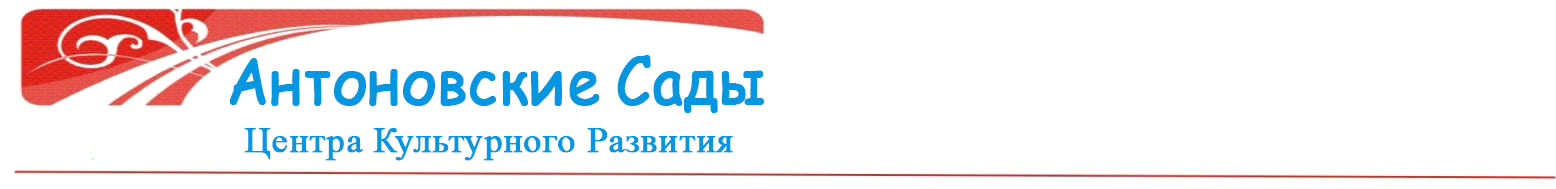 